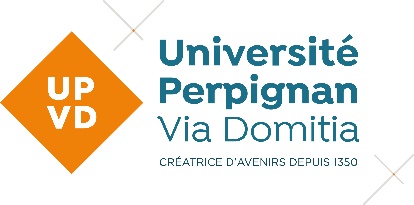 Fiche de description d’événements organisés HORS DES CAMPUS UPVDpar les associations étudiantes Caractéristiques de l’événement :Nombre maximum de personnes pouvant être accueillies en théorie dans la salle :Programme de l’événement :Budget de l’événement :Éléments liés à la sécurité des personnes :Présence d’organisateurs titulaires d’un brevet PSC1 ?				 oui /  nonSi oui, effectif ?............................................................................................................................Présence de secouristes professionnels sur le site ?				 oui /  nonSi oui, effectif ?............................................................................................................................Présence d’agents de sécurité professionnels ?					 oui /  nonSi oui, effectif ?.............................................................................................................................Présence de membres de l’équipe pédagogique, administratif ou de la Direction ?  oui /  nonSi oui, effectif ?.............................................................................................................................Présence d’un stand de prévention ? 					 oui /  nonRisque accidentel lié à l’environnement géographique (présence d’un point d’eau…) ?	 oui /  nonSi oui, descriptif des mesures complémentaires mises en place :Éléments liés à la prévention et la réduction des risques : Présence d’un débit de boisson ?						 oui /  nonPrésence de barmans professionnels ?						 oui /  nonPrésence d’étudiants relais santé ?						 oui /  nonDescriptif du dispositif de distribution de boissons alcoolisées et non alcoolisées (quantités, prix, gestion du bar…) :Dispositif de sécurité routière ou organisme équivalant ? oui /  nonSi oui, lequel ?...................................................................................................................Moyens de sensibilisation aux risques liés à l’alcool et aux substances psychoactives ? oui /  nonSi oui, lesquels ? .........................................................................................................................................................................................................................................................................................................................................................................................................................................................Autres dispositifs de prévention mis en place cycle de formations liées à la réduction des risques, secourisme, formation barman ; stand d’information sur les conduites à risques, distribution de préservatifs et de bouchons auditifs…) :…………………………………………………………………………………………………………………………………………………………………………………………………………………………………………………………………………………………………………………………Éléments liés aux mesures de prévention concernant la Covid-19 (si en vigueur) :L’organisation de cet événement a été menée en lien avec le Service Vie Étudiante et Culture de l’UPVD :			 oui	/     nonVisa du SVEC : Date de dépôt de la déclaration auprès de madame la DGS de l’UPVD : …..…../….……./20..……..Nom du représentant de la structure organisatrice, des étudiants ou des usagers organisateurs :Qualité :Signature :Date :Avis de la DGS de l’UPVD                               Favorable                                                                                  Non favorableObservations :…………………………………………………………………………………………………………………………………………………………………………………………………………………………………………………………………………………………………………………………………………………………………………………………………………………………………………………………………………………………………………………………………………………………………………………………………………………………………………………………………………………………………………………………………………………………………………………………………………………………………………………………………………Signature :Cette fiche de descriptif événement festif d’événements organisés HORS DES CAMPUS UPVD par les associations étudiantes doit être envoyée à svec@univ-perp.fr pour avis préalable du Service Vie Étudiante et Culture avant d'être envoyée à Mme la Directrice Générale des Services : dgs@univ-perp.fr copie vie-etudiante@univ-perp.frNom de l’événement :Date :Lieu :Horaires :Nom du porteur de l’évènement :Téléphone :Type de lieu : Bar / discothèque				Salle privée	Salle publique   	Espace publique		     	              Autres : …………………………………..	Association étudianteEtudiant(s) ou usager(s)Nom du président :Nom(s) et prénom(s) :Nom(s) du ou des responsable(s) de l’organisation de l’événement :Adresse du Siège social :Adresse du Siège social :Téléphone :Téléphone :Adresse électronique :Adresse électronique :Campus et Composante de rattachement :Campus et Composante de rattachement :Structure d’accueil concernant l’événement (Dénomination sociale) :Structure d’accueil concernant l’événement (Dénomination sociale) :L’association étudiante est-elle signataire d’une convention ou d’un contrat avec la structure d’accueil de l’événement ? oui	/	 nonL’association étudiante est-elle signataire d’une convention ou d’un contrat avec la structure d’accueil de l’événement ? oui	/	 nonL’équipe organisatrice a-t-elle suivi une formation relative à l’organisation d’événement festif et/ou de sensibilisation à la consommation de substances psychoactives ? : oui	/	 non Si oui,	laquelle / et avec quel organisme :L’équipe organisatrice a-t-elle suivi une formation relative à l’organisation d’événement festif et/ou de sensibilisation à la consommation de substances psychoactives ? : oui	/	 non Si oui,	laquelle / et avec quel organisme :Recours à un prestataire de services pour l’organisation de l’événement : oui	/	 non Si oui,	Dénomination sociale du prestataire : Recours à un prestataire de services pour l’organisation de l’événement : oui	/	 non Si oui,	Dénomination sociale du prestataire : Lieu de l’événement (adresse précise)Date(s) de l’événementHoraires de début et de finNombre de personnes attenduesEffectif de l’équipe organisatriceLicence de vente d’alcool	Structure détentrice de la licence	Catégorie de la licence (de I à IV)Boissons proposées et à quel prixOffre alimentaireRecettesDépensesMontant consacré à l’organisation :Montant consacré à l’organisation :Montant consacré à la sécurité et la prévention :Montant consacré à la sécurité et la prévention :Observations / Modalités de mise en placeRéférent Covid   Nom :	Prénom :Téléphone :Mise en place du contrôle du pass sanitaire(Préciser en annexe noms et prénoms des personnes chargées du contrôle du pass sanitaire, dans le cas où il n’est pas pris en charge par l’exploitant)Mise en place du contrôle de la jauge (75% de l’effectif d’accueil ordinaire)Mise à disposition de gel hydro alcooliqueMise à disposition de masques chirurgicaux ou grand public avec filtration > 90% Mise en place du cahier de rappel – modalités de recueil et de contrôle des donnéesMise en œuvre d’une aération naturelle ou d’une ventilation mécanique et d’un suivi de la concentration en CO2